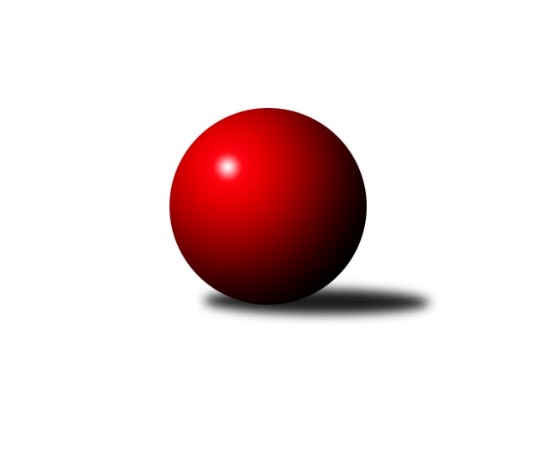 Č.2Ročník 2013/2014	21.9.2013Nejlepšího výkonu v tomto kole: 2521 dosáhlo družstvo: KK Minerva Opava ˝B˝Krajský přebor MS 2013/2014Výsledky 2. kolaSouhrnný přehled výsledků:TJ Sokol Bohumín˝C˝	- TJ VOKD Poruba ˝A˝	12:4	2428:2396		20.9.TJ Unie Hlubina˝B˝	- TJ Frenštát p.R.˝A˝	10:6	2408:2403		20.9.TJ Nový Jičín ˝A˝	- TJ Odry ˝B˝	14:2	2364:2166		21.9.TJ Spartak Bílovec ˝A˝	- TJ Sokol Bohumín ˝B˝	14:2	2388:2297		21.9.TJ Sokol Sedlnice ˝B˝	- TJ Sokol Dobroslavice ˝A˝	2:14	2366:2400		21.9.TJ Horní Benešov ˝D˝	- KK Minerva Opava ˝B˝	4:12	2438:2521		21.9.Tabulka družstev:	1.	KK Minerva Opava ˝B˝	2	2	0	0	26 : 6 	 	 2559	4	2.	TJ Sokol Dobroslavice ˝A˝	2	2	0	0	26 : 6 	 	 2458	4	3.	TJ Frenštát p.R.˝A˝	2	1	0	1	20 : 12 	 	 2449	2	4.	TJ Nový Jičín ˝A˝	2	1	0	1	20 : 12 	 	 2348	2	5.	TJ Spartak Bílovec ˝A˝	2	1	0	1	18 : 14 	 	 2405	2	6.	TJ VOKD Poruba ˝B˝	1	1	0	0	10 : 6 	 	 2397	2	7.	TJ Horní Benešov ˝D˝	2	1	0	1	16 : 16 	 	 2442	2	8.	TJ Sokol Bohumín˝C˝	2	1	0	1	14 : 18 	 	 2392	2	9.	TJ Unie Hlubina˝B˝	2	1	0	1	12 : 20 	 	 2442	2	10.	TJ Sokol Sedlnice ˝B˝	2	1	0	1	12 : 20 	 	 2373	2	11.	TJ VOKD Poruba ˝A˝	1	0	0	1	4 : 12 	 	 2396	0	12.	TJ Odry ˝B˝	2	0	0	2	8 : 24 	 	 2245	0	13.	TJ Sokol Bohumín ˝B˝	2	0	0	2	6 : 26 	 	 2337	0Podrobné výsledky kola:	 TJ Sokol Bohumín˝C˝	2428	12:4	2396	TJ VOKD Poruba ˝A˝	Pavel Plaček	 	 219 	 184 		403 	 0:2 	 459 	 	230 	 229		Martin Skopal	Martina Honlová	 	 195 	 212 		407 	 2:0 	 389 	 	198 	 191		Rostislav Bareš	Alfred Hermann	 	 203 	 192 		395 	 2:0 	 378 	 	194 	 184		Petr Číž	Jan Zaškolný	 	 215 	 212 		427 	 2:0 	 378 	 	181 	 197		Jan Míka	Lubomír Richter	 	 187 	 195 		382 	 2:0 	 367 	 	178 	 189		Petr Basta	Roman Honl	 	 181 	 233 		414 	 0:2 	 425 	 	203 	 222		Ladislav Míkarozhodčí: Nejlepší výkon utkání: 459 - Martin Skopal	 TJ Unie Hlubina˝B˝	2408	10:6	2403	TJ Frenštát p.R.˝A˝	Stanislav Navalaný	 	 202 	 191 		393 	 0:2 	 401 	 	202 	 199		Zdeněk Bordovský	Martin Ferenčík	 	 204 	 207 		411 	 0:2 	 416 	 	202 	 214		Milan Kučera	Josef Hájek	 	 192 	 216 		408 	 2:0 	 403 	 	199 	 204		Jaroslav Petr	Jan Petrovič	 	 185 	 171 		356 	 0:2 	 413 	 	201 	 212		Tomáš Binek	Pavel Krompolc	 	 203 	 225 		428 	 2:0 	 395 	 	187 	 208		Ladislav Petr	Roman Grüner	 	 193 	 219 		412 	 2:0 	 375 	 	186 	 189		Zdeněk Michnarozhodčí: Nejlepší výkon utkání: 428 - Pavel Krompolc	 TJ Nový Jičín ˝A˝	2364	14:2	2166	TJ Odry ˝B˝	Ján Pelikán	 	 192 	 175 		367 	 2:0 	 358 	 	181 	 177		Jiří Brož	Radek Škarka	 	 183 	 218 		401 	 2:0 	 375 	 	175 	 200		Jan Šebek	Jiří Hradil	 	 182 	 159 		341 	 0:2 	 368 	 	190 	 178		Lucie Kučáková	Jan Pospěch	 	 213 	 209 		422 	 2:0 	 335 	 	171 	 164		Věra Ovšáková	Jiří Madecký	 	 203 	 203 		406 	 2:0 	 377 	 	213 	 164		Daniel Malina	Michal Pavič	 	 195 	 232 		427 	 2:0 	 353 	 	181 	 172		Iveta Babincovározhodčí: Nejlepší výkon utkání: 427 - Michal Pavič	 TJ Spartak Bílovec ˝A˝	2388	14:2	2297	TJ Sokol Bohumín ˝B˝	Tomáš Binar	 	 208 	 205 		413 	 2:0 	 376 	 	205 	 171		Libor Krajčí	Rostislav Klazar	 	 196 	 181 		377 	 2:0 	 363 	 	196 	 167		Jaromír Piska	Pavel Šmydke	 	 182 	 202 		384 	 0:2 	 405 	 	200 	 205		Miroslav Paloc	Filip Sýkora	 	 169 	 217 		386 	 2:0 	 368 	 	183 	 185		Karol Nitka	Milan Binar	 	 184 	 211 		395 	 2:0 	 389 	 	200 	 189		Lada Péli	Vladimír Štacha	 	 212 	 221 		433 	 2:0 	 396 	 	182 	 214		Lukáš Modlitbarozhodčí: Nejlepší výkon utkání: 433 - Vladimír Štacha	 TJ Sokol Sedlnice ˝B˝	2366	2:14	2400	TJ Sokol Dobroslavice ˝A˝	David Mrkvica	 	 195 	 210 		405 	 0:2 	 423 	 	211 	 212		Karel Ridl	Barbora Janyšková	 	 217 	 196 		413 	 2:0 	 344 	 	172 	 172		Ivo Pavlík	Veronika Poláčková	 	 187 	 192 		379 	 0:2 	 398 	 	185 	 213		Josef Schwarz	Adéla Sobotíková	 	 179 	 202 		381 	 0:2 	 408 	 	198 	 210		Martin Třečák	David Juřica	 	 174 	 207 		381 	 0:2 	 399 	 	197 	 202		Karel Kuchař	Stanislav Brejcha	 	 192 	 215 		407 	 0:2 	 428 	 	201 	 227		René Gazdíkrozhodčí: Nejlepší výkon utkání: 428 - René Gazdík	 TJ Horní Benešov ˝D˝	2438	4:12	2521	KK Minerva Opava ˝B˝	Zdeňka Habartová	 	 199 	 219 		418 	 2:0 	 389 	 	193 	 196		Jan Král	Vladislav Vavrák	 	 226 	 185 		411 	 0:2 	 431 	 	226 	 205		Vladimír Staněk	Zbyněk Tesař	 	 197 	 203 		400 	 0:2 	 401 	 	214 	 187		Karel Vágner	Marek Bilíček	 	 198 	 201 		399 	 2:0 	 395 	 	193 	 202		Mária Konečná	Michael Dostál	 	 213 	 208 		421 	 0:2 	 476 	 	235 	 241		Petr Frank	Zdeněk Smrža	 	 176 	 213 		389 	 0:2 	 429 	 	231 	 198		Tomáš Králrozhodčí: Nejlepší výkon utkání: 476 - Petr FrankPořadí jednotlivců:	jméno hráče	družstvo	celkem	plné	dorážka	chyby	poměr kuž.	Maximum	1.	Petr Frank 	KK Minerva Opava ˝B˝	466.00	307.5	158.5	5.0	2/2	(476)	2.	Martin Skopal 	TJ VOKD Poruba ˝A˝	459.00	312.0	147.0	4.0	1/1	(459)	3.	Pavel Hrabec 	TJ VOKD Poruba ˝B˝	445.00	292.0	153.0	5.0	1/1	(445)	4.	Tomáš Král 	KK Minerva Opava ˝B˝	437.00	300.5	136.5	3.0	2/2	(445)	5.	Michal Pavič 	TJ Nový Jičín ˝A˝	435.50	284.5	151.0	1.5	2/2	(444)	6.	Vladimír Štacha 	TJ Spartak Bílovec ˝A˝	432.50	304.0	128.5	2.0	2/2	(433)	7.	René Gazdík 	TJ Sokol Dobroslavice ˝A˝	432.00	289.5	142.5	5.5	2/2	(436)	8.	Rostislav Kletenský 	TJ Sokol Sedlnice ˝B˝	431.00	299.0	132.0	1.0	1/1	(431)	9.	Ladislav Petr 	TJ Frenštát p.R.˝A˝	426.00	280.5	145.5	4.5	2/2	(457)	10.	Michael Dostál 	TJ Horní Benešov ˝D˝	425.50	293.0	132.5	5.0	2/2	(430)	11.	Ladislav Míka 	TJ VOKD Poruba ˝A˝	425.00	291.0	134.0	8.0	1/1	(425)	12.	Karel Ridl 	TJ Sokol Dobroslavice ˝A˝	422.00	294.0	128.0	5.5	2/2	(423)	13.	Jiří Madecký 	TJ Nový Jičín ˝A˝	422.00	295.5	126.5	6.0	2/2	(438)	14.	Jan Pospěch 	TJ Nový Jičín ˝A˝	421.50	311.0	110.5	2.5	2/2	(422)	15.	Pavel Krompolc 	TJ Unie Hlubina˝B˝	421.00	289.0	132.0	9.0	2/2	(428)	16.	Milan Kučera 	TJ Frenštát p.R.˝A˝	420.50	290.5	130.0	7.0	2/2	(425)	17.	Jan Král 	KK Minerva Opava ˝B˝	416.50	282.5	134.0	4.0	2/2	(444)	18.	Martin Třečák 	TJ Sokol Dobroslavice ˝A˝	415.00	276.0	139.0	3.5	2/2	(422)	19.	Jan Zaškolný 	TJ Sokol Bohumín˝C˝	415.00	296.0	119.0	7.0	2/2	(427)	20.	Roman Honl 	TJ Sokol Bohumín˝C˝	413.00	276.0	137.0	3.5	2/2	(414)	21.	Tomáš Binar 	TJ Spartak Bílovec ˝A˝	413.00	282.5	130.5	5.0	2/2	(413)	22.	Marek Bilíček 	TJ Horní Benešov ˝D˝	412.50	280.0	132.5	5.5	2/2	(426)	23.	Jakub Hájek 	TJ VOKD Poruba ˝B˝	412.00	282.0	130.0	4.0	1/1	(412)	24.	Karel Vágner 	KK Minerva Opava ˝B˝	411.00	292.5	118.5	10.0	2/2	(421)	25.	Miroslav Paloc 	TJ Sokol Bohumín ˝B˝	411.00	295.0	116.0	9.5	2/2	(417)	26.	Tomáš Binek 	TJ Frenštát p.R.˝A˝	410.50	293.0	117.5	5.5	2/2	(413)	27.	Roman Grüner 	TJ Unie Hlubina˝B˝	409.00	286.0	123.0	5.0	2/2	(412)	28.	Josef Schwarz 	TJ Sokol Dobroslavice ˝A˝	408.00	282.5	125.5	7.0	2/2	(418)	29.	Zdeněk Michna 	TJ Frenštát p.R.˝A˝	407.50	280.0	127.5	6.0	2/2	(440)	30.	Stanislav Brejcha 	TJ Sokol Sedlnice ˝B˝	407.00	275.0	132.0	7.0	1/1	(407)	31.	Barbora Janyšková 	TJ Sokol Sedlnice ˝B˝	406.00	280.0	126.0	6.5	1/1	(413)	32.	Stanislav Navalaný 	TJ Unie Hlubina˝B˝	403.00	296.5	106.5	6.5	2/2	(413)	33.	Jan Žídek 	TJ VOKD Poruba ˝B˝	402.00	288.0	114.0	5.0	1/1	(402)	34.	Vladislav Vavrák 	TJ Horní Benešov ˝D˝	398.50	278.5	120.0	9.0	2/2	(411)	35.	Zbyněk Tesař 	TJ Horní Benešov ˝D˝	398.00	283.0	115.0	7.5	2/2	(400)	36.	Lada Péli 	TJ Sokol Bohumín ˝B˝	397.50	265.0	132.5	4.0	2/2	(406)	37.	Zdeněk Smrža 	TJ Horní Benešov ˝D˝	397.50	267.0	130.5	6.0	2/2	(406)	38.	Renáta Janyšková 	TJ Sokol Sedlnice ˝B˝	396.00	276.0	120.0	6.0	1/1	(396)	39.	Pavel Plaček 	TJ Sokol Bohumín˝C˝	396.00	286.5	109.5	9.5	2/2	(403)	40.	David Mrkvica 	TJ Sokol Sedlnice ˝B˝	395.50	287.0	108.5	7.5	1/1	(405)	41.	Jaroslav Petr 	TJ Frenštát p.R.˝A˝	394.00	277.0	117.0	10.5	2/2	(403)	42.	Karel Kuchař 	TJ Sokol Dobroslavice ˝A˝	393.50	279.0	114.5	8.0	2/2	(399)	43.	Michaela Tobolová 	TJ Sokol Sedlnice ˝B˝	391.00	275.0	116.0	4.0	1/1	(391)	44.	Rostislav Klazar 	TJ Spartak Bílovec ˝A˝	390.50	268.0	122.5	5.5	2/2	(404)	45.	Zdeněk Bordovský 	TJ Frenštát p.R.˝A˝	390.00	274.5	115.5	7.0	2/2	(401)	46.	Libor Krajčí 	TJ Sokol Bohumín ˝B˝	389.00	268.0	121.0	7.0	2/2	(402)	47.	Rostislav Bareš 	TJ VOKD Poruba ˝A˝	389.00	284.0	105.0	10.0	1/1	(389)	48.	Filip Sýkora 	TJ Spartak Bílovec ˝A˝	388.00	268.0	120.0	8.0	2/2	(390)	49.	Petr Oravec 	TJ VOKD Poruba ˝B˝	387.00	255.0	132.0	5.0	1/1	(387)	50.	Iveta Babincová 	TJ Odry ˝B˝	385.00	277.0	108.0	9.0	2/2	(417)	51.	Lubomír Richter 	TJ Sokol Bohumín˝C˝	384.50	261.5	123.0	9.0	2/2	(387)	52.	Alfred Hermann 	TJ Sokol Bohumín˝C˝	381.50	279.5	102.0	10.0	2/2	(395)	53.	Václav Boháčík 	TJ VOKD Poruba ˝B˝	381.00	264.0	117.0	12.0	1/1	(381)	54.	Adéla Sobotíková 	TJ Sokol Sedlnice ˝B˝	381.00	267.0	114.0	14.0	1/1	(381)	55.	David Juřica 	TJ Sokol Sedlnice ˝B˝	381.00	267.0	114.0	14.0	1/1	(381)	56.	Jaromír Piska 	TJ Sokol Bohumín ˝B˝	379.50	264.0	115.5	5.5	2/2	(396)	57.	Veronika Poláčková 	TJ Sokol Sedlnice ˝B˝	379.00	270.0	109.0	7.0	1/1	(379)	58.	Petr Číž 	TJ VOKD Poruba ˝A˝	378.00	262.0	116.0	7.0	1/1	(378)	59.	Jan Petrovič 	TJ Unie Hlubina˝B˝	378.00	271.5	106.5	10.0	2/2	(400)	60.	Jan Míka 	TJ VOKD Poruba ˝A˝	378.00	280.0	98.0	10.0	1/1	(378)	61.	Jan Šebek 	TJ Odry ˝B˝	376.50	275.5	101.0	9.5	2/2	(378)	62.	Lucie Kučáková 	TJ Odry ˝B˝	375.50	267.0	108.5	9.5	2/2	(383)	63.	Daniel Malina 	TJ Odry ˝B˝	374.00	268.5	105.5	10.5	2/2	(377)	64.	Jiří Brož 	TJ Odry ˝B˝	372.00	251.5	120.5	7.0	2/2	(386)	65.	Michal Bezruč 	TJ VOKD Poruba ˝B˝	370.00	277.0	93.0	13.0	1/1	(370)	66.	Karol Nitka 	TJ Sokol Bohumín ˝B˝	369.50	265.5	104.0	13.5	2/2	(371)	67.	Petr Basta 	TJ VOKD Poruba ˝A˝	367.00	271.0	96.0	9.0	1/1	(367)	68.	Jiří Hradil 	TJ Nový Jičín ˝A˝	355.00	266.5	88.5	17.0	2/2	(369)	69.	Ján Pelikán 	TJ Nový Jičín ˝A˝	343.50	248.5	95.0	15.0	2/2	(367)		Renáta Smijová 	KK Minerva Opava ˝B˝	436.00	297.0	139.0	2.0	1/2	(436)		Josef Kyjovský 	TJ Unie Hlubina˝B˝	434.00	310.0	124.0	5.0	1/2	(434)		Vladimír Staněk 	KK Minerva Opava ˝B˝	431.00	291.0	140.0	9.0	1/2	(431)		Ivo Kovářík 	TJ Sokol Dobroslavice ˝A˝	430.00	289.0	141.0	3.0	1/2	(430)		Karel Šnajdárek 	TJ Spartak Bílovec ˝A˝	428.00	295.0	133.0	5.0	1/2	(428)		Zdeňka Habartová 	TJ Horní Benešov ˝D˝	418.00	285.0	133.0	8.0	1/2	(418)		Martin Ferenčík 	TJ Unie Hlubina˝B˝	411.00	287.0	124.0	13.0	1/2	(411)		Josef Hájek 	TJ Unie Hlubina˝B˝	408.00	277.0	131.0	6.0	1/2	(408)		Petr Foniok 	TJ Unie Hlubina˝B˝	408.00	287.0	121.0	12.0	1/2	(408)		Martina Honlová 	TJ Sokol Bohumín˝C˝	407.00	281.0	126.0	7.0	1/2	(407)		Zdeněk Kment 	TJ Horní Benešov ˝D˝	402.00	287.0	115.0	12.0	1/2	(402)		Radek Škarka 	TJ Nový Jičín ˝A˝	401.00	264.0	137.0	3.0	1/2	(401)		Lukáš Modlitba 	TJ Sokol Bohumín ˝B˝	396.00	259.0	137.0	5.0	1/2	(396)		Lucie Bogdanowiczová 	TJ Sokol Bohumín˝C˝	396.00	279.0	117.0	9.0	1/2	(396)		Milan Binar 	TJ Spartak Bílovec ˝A˝	395.00	262.0	133.0	5.0	1/2	(395)		Mária Konečná 	KK Minerva Opava ˝B˝	395.00	288.0	107.0	13.0	1/2	(395)		Jan Strnadel 	KK Minerva Opava ˝B˝	394.00	279.0	115.0	8.0	1/2	(394)		Vojtěch Rozkopal 	TJ Odry ˝B˝	388.00	273.0	115.0	14.0	1/2	(388)		Dalibor Hamrozy 	TJ Sokol Bohumín ˝B˝	385.00	270.0	115.0	2.0	1/2	(385)		Pavel Šmydke 	TJ Spartak Bílovec ˝A˝	384.00	261.0	123.0	7.0	1/2	(384)		David Binar 	TJ Spartak Bílovec ˝A˝	354.00	267.0	87.0	13.0	1/2	(354)		Ivo Pavlík 	TJ Sokol Dobroslavice ˝A˝	344.00	248.0	96.0	13.0	1/2	(344)		Radek Chovanec 	TJ Nový Jičín ˝A˝	340.00	252.0	88.0	19.0	1/2	(340)		Věra Ovšáková 	TJ Odry ˝B˝	335.00	248.0	87.0	14.0	1/2	(335)Sportovně technické informace:Starty náhradníků:registrační číslo	jméno a příjmení 	datum startu 	družstvo	číslo startu
Hráči dopsaní na soupisku:registrační číslo	jméno a příjmení 	datum startu 	družstvo	Program dalšího kola:3. kolo27.9.2013	pá	16:30	TJ Sokol Dobroslavice ˝A˝ - TJ Nový Jičín ˝A˝	27.9.2013	pá	17:00	TJ Sokol Bohumín ˝B˝ - TJ Sokol Sedlnice ˝B˝	27.9.2013	pá	17:00	TJ VOKD Poruba ˝B˝ - TJ Sokol Bohumín˝C˝	28.9.2013	so	9:00	KK Minerva Opava ˝B˝ - TJ Spartak Bílovec ˝A˝	28.9.2013	so	9:00	TJ VOKD Poruba ˝A˝ - TJ Unie Hlubina˝B˝	28.9.2013	so	10:00	TJ Frenštát p.R.˝A˝ - TJ Horní Benešov ˝D˝	Nejlepší šestka kola - absolutněNejlepší šestka kola - absolutněNejlepší šestka kola - absolutněNejlepší šestka kola - absolutněNejlepší šestka kola - dle průměru kuželenNejlepší šestka kola - dle průměru kuželenNejlepší šestka kola - dle průměru kuželenNejlepší šestka kola - dle průměru kuželenNejlepší šestka kola - dle průměru kuželenPočetJménoNázev týmuVýkonPočetJménoNázev týmuPrůměr (%)Výkon2xPetr FrankMinerva B4761xPetr FrankMinerva B115.914761xMartin SkopalVOKD A4591xMartin SkopalVOKD A113.014591xVladimír ŠtachaBílovec A4332xMichal PavičNový Jičín A108.674271xVladimír StaněkMinerva B4312xVladimír ŠtachaBílovec A107.824332xTomáš KrálMinerva B4291xJan PospěchNový Jičín A107.44221xRené GazdíkDobrosl. A4282xRené GazdíkDobrosl. A106.82428